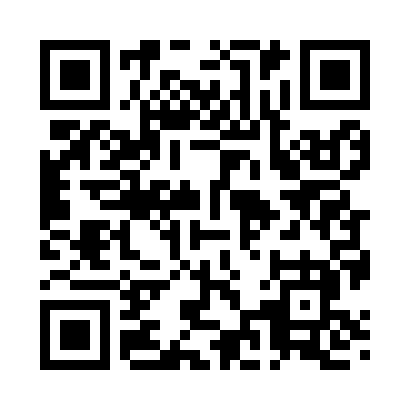 Prayer times for Washita, Arkansas, USAMon 1 Jul 2024 - Wed 31 Jul 2024High Latitude Method: Angle Based RulePrayer Calculation Method: Islamic Society of North AmericaAsar Calculation Method: ShafiPrayer times provided by https://www.salahtimes.comDateDayFajrSunriseDhuhrAsrMaghribIsha1Mon4:406:051:185:058:319:562Tue4:416:061:185:058:319:563Wed4:416:061:195:058:319:564Thu4:426:071:195:058:319:555Fri4:436:071:195:068:319:556Sat4:436:081:195:068:309:557Sun4:446:081:195:068:309:548Mon4:456:091:195:068:309:549Tue4:456:091:205:068:309:5310Wed4:466:101:205:068:299:5311Thu4:476:101:205:068:299:5212Fri4:486:111:205:068:299:5213Sat4:496:121:205:068:289:5114Sun4:496:121:205:078:289:5015Mon4:506:131:205:078:279:5016Tue4:516:131:205:078:279:4917Wed4:526:141:205:078:269:4818Thu4:536:151:205:078:269:4819Fri4:546:151:215:078:259:4720Sat4:556:161:215:078:259:4621Sun4:566:171:215:078:249:4522Mon4:576:181:215:078:239:4423Tue4:576:181:215:078:239:4324Wed4:586:191:215:078:229:4225Thu4:596:201:215:068:219:4126Fri5:006:201:215:068:219:4127Sat5:016:211:215:068:209:3928Sun5:026:221:215:068:199:3829Mon5:036:231:215:068:189:3730Tue5:046:231:215:068:179:3631Wed5:056:241:215:068:179:35